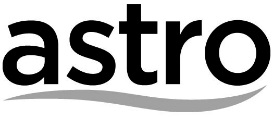 Jacky Wu and Family Live in Genting TERMS AND CONDITIONSA.	BASIC TERMSThe Basic Terms and the Contest Standard Terms and Conditions (collectively “Terms and Conditions”) shall be binding on all contestants who participate in this Contest (“Contestants”). The definitions in the Contest Standard Terms and Conditions shall apply unless otherwise expressly stated in the Basic Terms. In the event of any inconsistency between the Basic Contest Terms and the Contest Standard Terms and Conditions, the Basic Terms shall prevail to the extent of such inconsistency.Entry and participation in the Contest shall be deemed an unconditional acceptance by the Contestants of the Terms and Conditions.OrganiserAstro Radio Sdn BhdRadio StationMELODY Name of ContestJacky Wu and Family Live in Genting Brief Description of ContestThis is an on-air giveaway wherein the Contestant will need to be the first caller through to call MELODY’s studio to join the contest.  Brief mechanism of Contest1. Contest will take place at different hours between 6:00 am to 11:59 pm from Monday to Friday.2. Contestant will have to be the first caller through to MELODY by calling 03-95433388 when the sonic trigger is played on air. 3. Upon becoming the first caller through, contestant is required to name 2 family guests of Jacky Wu Live Show in Genting.4. Upon that, he/she will win a pair of tickets to Jacky Wu & Family Live in Genting 2018.Eligibility CriteriaMalaysians who are aged 18 years old and above as at 6 August 2018. The Winners may at the absolute discretion of MELODY be required to sign an indemnity form required by MELODY as a precondition to their entitlement to the Prize.IneligibilityThe following are not eligible to participate in the Contest: -(a) Employees/Contractors/Vendors of Astro Radio Sdn. Bhd, MEASAT Broadcast Network Systems Sdn Bhd, Astro Entertainment Sdn Bhd, Astro Production Sdn Bhd, Astro Digital 5 Sdn Bhd, Astro Malaysia Holdings Berhad, the sponsors of the Contest and their *immediate family members. (b) Has won any prize(s) up to a value either individually or collectively of a value of RM1000 and below from the Astro Radio in the thirty (30) days prior to entering the Contest;(c) Has won any prize(s) up to a value either individually or collectively of a value of RM1001 to RM5000 from the Astro Radio in the ninety (90) days prior to entering the Contest;(d) Has won any prize(s) up to a value either individually or collectively of a value of RM5001 and above from the Astro Radio in the one year (365) days prior to entering the Contest;*immediate family members means spouse, children, parents, brothers and sistersAge of Eligibility 18 years and above as at 6 August 2018ChargesStandard telecommunication charges may apply.Contest Period 6 August 2018 – 10 August 2018Language of ContestMandarin/CantoneseEntry ProcedureBy being the first caller through calling in to 03-95433388 when the sonic trigger is played on air.Entry Deadline10 August 2018 ModePhone  Address All Asia Broadcast Centre, Technology Park Malaysia, Bukit Jalil, 57000 Kuala LumpurSelection of WinnersBased on Contestant’s sharingPrize2 tickets to Jacky Wu & Family Live in Genting 2018 Date: 25 August 2018Time: 8.30pmVenue: Arena of Stars, GentingNotification of winnersAs notified by the Organiser. Collection PeriodAs notified by the Organiser Collection VenueOption 1: Organiser to courier the ticket to the address provided by Winner during the call-in contest. Option 2:Organiser will contact the Winner to collect the ticket from the Organiser’s Office. Additional Terms, if anyIn the event the Winners require reissuance of cheque for the Prize, RM50.00 will be deducted from the value of the Prize unless such reissuance is due to the negligence, omission and/or fault of the Organiser.LINE DROP OUT AND INABILITY TO CONTACT***Telephone Contests No liability is assumed by the Organiser for faulty, mistranscribed, misdirected/misdialled telephone communication or technical difficulties experienced by callers throughout the call-in portion of a Contest. If in the course of a Contest :-a telephone line breaks up or drops out; orthere is a dispute arising out of the use of telephone lines in a Contest (including situations where multiple telephone lines are used); ortwo telephone lines are crossed during a phone in Contest;The Organiser may in its absolute discretion disqualify the relevant caller or callers for any reason whatsoever, and shall not be responsible for awarding a Prize to the relevant caller or callers, and may award the Prize to another person, it its sole and absolute discretion.In the event that a voice other than the caller’s (or Contestant’s) is heard on the phone line, the qualifying Contestant or Winner will be the first person on the phone line to speak. If the judge(s) is not able to determine which caller was the first to speak on the phone line, a random drawing will be held to determine the Winner, and the outcome of the draw will be final. Any entries which are found to have used telephone switching or programming equipment shall be disqualified.In telephone Contests, “sonic triggers” are effective only when heard on on-air radio broadcast, and internet streaming shall not be valid as there may be delays in audio transmission or errors on the internet.